Foglalkozási tervKöszöntés: Áldás Békesség!Ima: Jó Atyánk Istenünk te taníts, bennünket Jézus Krisztus útján vezesd, a lelkünket Szent Lelked ereje növelje hitünket. ÁmenSzívből könyörgök hozzád kegyes teremtő Istenünk ezt a napot is próbáld meg békességgel véghez vinnünk, akaratodat tanulnunk útjaidban járnunk, oltalmad befedezzen, kedvünk a te kedved szerint légyen. Ámen. 1 percMotiváció:A szimmetria tágabb értelmezése, feldolgozása-1sz. melleklet (15 perc)Kedves gyerekek a mai foglalkozásra hoztam egy képet.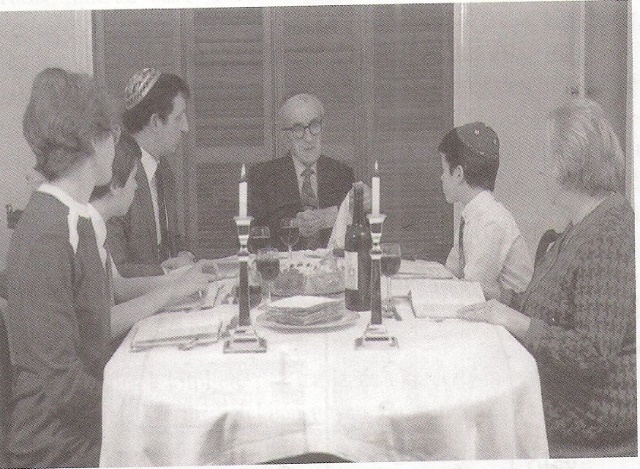 Mit láttok az interaktív táblán?Milyen családot láttok a képen?Mit gondoltok, milyen megfontolásból ülnek így az asztalnál a család tagjai?Miért fontos ennek a családnak ez a vacsora? Mire emlékeznek a vacsora során? A református címer értelmezése-2. sz.melléklet (15 perc)Arra kérnélek meg benneteket csoportokban (2 fiú- 2 lány van a csoportban) üljetek le úgy, ahogyan ti is leültök vacsorázni otthon. Beszéljétek meg csoportban, hogy szerintetek hogy a helyes leülnötök a vacsora során!Milyen szempontok alapján foglaltatok helyett az asztalnál?Az asztalnál ki milyen szerepet tölt be?Volt amiben nem értettek egyet?Az asztalnál ülök a képen miért ott ülnek ahol? 10 percCélkitűzés: A következő történetben is bebizonyosodik, hogy Isten azt tanítja nekünk, hogy az Ő „asztalánál” mind egyformák vagyunk Jézus Krisztus által.Történetmondás: Jézust egyszer meghívták vacsorára… 5 percAlkalmazás/feldolgozás:Hová hívták meg Jézust?Hogyan magyarázta Jézus az Isten országát az embereknek?Mire hivatkoztak a meghívottak?Hogyan reagált a házigazda?Milyen döntést hozott a házigazda?Mit akart Jézus ezzel a példázattal bebizonyítani?A példázatban kit szimbolizál a házigazda?A meghívottak kit szimbolizálnak?Mit gondoltak miért hívta be a házigazda a szegényeket, vakokat, sántákat? Kiknek van helye Isten asztalánál? (10 perc)Activity-3.sz.melleklet (15 perc)Feladatlap a történethet-4. sz melléklet (15 perc) Aranymondás: Boldog az, aki Isten országának vendége.Szerinted, hogyan lehetsz Isten országának vendége? (1 perc)Értékelés: A gyerekek megdicsérése az elvégzett munkáért.Imádság: Dicséret, dicsőség, tisztesség és hálaadás a szentek Urának légyen örök magasztalás kiben soha nincs megváltozás vagy ígérettől elhanyatlás tőle fejünkre szálljon az áldás. Ámen 2 perc